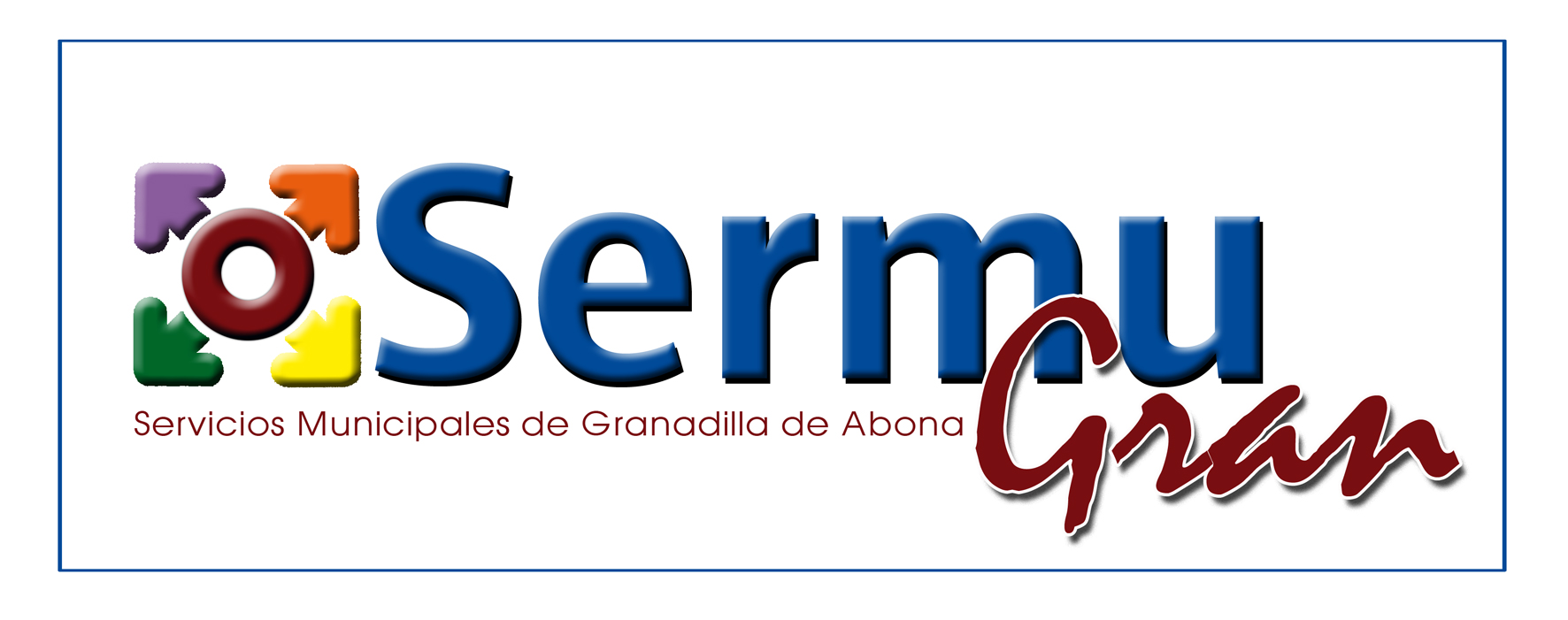 Gastos realizados en concepto de patrocinio:

– En el ejercicio 2021, no hubieron gastos.